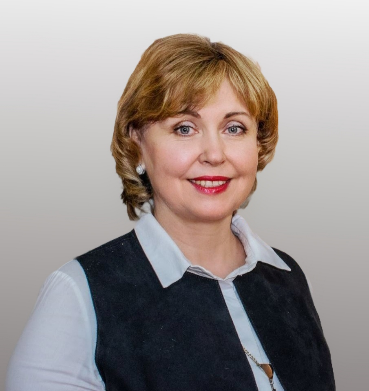 Чеботарьова Олена Валентинівна завідувач відділу освіти дітей з порушеннями інтелектуального розвитку,доктор педагогічних наук,старший науковий співробітникolena.chebotareva@gmail.comORCID ID:  https://orcid.org/0000-0002-4560-3708Профіль вченого у Google Scholar:https://scholar.google.com.ua/citations?hl=uk&user=SCXS9zcAAAAJСторінка науковця в Електронній бібліотеці Національної академії педагогічних наук України: https://lib.iitta.gov.ua/cgi/stats/report/authors/d083a9d73eececfbd77ad0e7c95aa4d7/Науковий ступінь: доктор педагогічних наукВчене звання: старший науковий співробітникКоло наукових інтересів: проблеми науково-методичного забезпечення змісту навчання дітей з порушеннями інтелектуального розвитку; розвиток пізнавальної діяльності дітей засобами конструювання та арт-технологій; методика трудового та професійно-трудового навчання учнів; зміст індивідуального навчання дітей з особливими освітніми потребами; методика корекційно-розвивального навчання учнів з порушеннями опорно-рухового апарату; використання альтернативних засобів комунікації у роботі з дітьми з особливими освітніми потребами; психолого-педагогічні технології корекційно-розвивального навчання, формування соціально-комунікативних навичок, соціально-трудової адаптації та соціалізації дітей з порушеннями інтелектуального розвитку, синдромом Дауна, зі складними (комплексними) порушеннями розвитку; освітні інновації в системі дошкільної освіти та раннього психолого-педагогічного супроводу дітей з особливими освітніми потребамиПрофесійна та громадська активністьЧлен «Української асоціації корекційних педагогів» (2009 - до тепер).Член спеціалізованих вчених рад ІСПП імені Миколи Ярмаченка: Д 26.450.01 (13.00.03 – корекційна педагогіка), Д  26.450.02 (19.00.08 – спеціальна психологія).Експерт МОН України (Загальна середня освіта, 2023).Член робочи груп із розроблення Державного стандарту профільної середньої освіти (2024). Автор та викладач освітніх програм підготовки здобувачів вищої освіти ступеня доктора філософії за спеціальностями 016 «Спеціальна освіта».Викладач та тренер курсів підвищення кваліфікації педагогічних працівників закладів освіти та установ, що надають освітні послуги особам з особливими освітніми потребами.Спікер вебінарів на освітньому порталі «Квант Раціо», Видавництва «Ранок», «Всеосвіта», «Центр професійного розвитку педагогічниx працівників міста Києва (2019 - 2023 рр.).Публікації:МонографіїЧеботарьова, О.В. (2020). Теорія і практика трудового навчання учнів з порушеннями опорно-рухового апарату та інтелекту. монографія. Київ, ФОП Симоненко О.І., 350 с. (in Ukrainian) https://lib.iitta.gov.ua/731147Теоретичні та методичні засади реалізації змісту освіти дітей з порушеннями розумового розвитку / монографія / авт.: О.В. Чеботарьова, Г.О. Блеч, І.В. Гладченко, С.В. Трикоз, І.В. Бобренко. К., ІСП НАПН України,  2017. 280 с.ПідручникиЧеботарьова О. В. Трудове навчання: підруч. для підготовчого класу. Київ: Либідь, 2016. 114 с.Чеботарьова О. В. Трудове навчання: підруч. для 1кл. Київ: Либідь, 2017. 114 с.Чеботарьова О. В. Трудове навчання: підруч. для 2кл. Київ: Либідь, 2017. 114 с.Чеботарьова О.В. Трудове навчання: підруч. для 3кл. Київ : Либідь, 2018. 114 с. Київ: Вид-во «Либідь».  119 с.  Чеботарьова О. В. Трудове навчання: підруч. для 4кл. Київ: Либідь, 2019. 114 с.Навчально-методичні та навчальні посібники, програмиСучасні технології психолого-педагогічного супроводу дітей з порушеннями інтелектуального розвитку в умовах кризових викликів/ авт.: О.В. Чеботарьова, Г.О. Блеч, І.В. Гладченко, І.В. Бобренко, С.В. Трикоз, О.І. Мякушко, І.В. Сухіна та ін.: За наук. ред. О.В. Чеботарьової – К., ІСПП імені Миколи Ярмаченка НАПН України, 2023. 600 с. https://lib.iitta.gov.ua/737146Дитина із синдромом Дауна / О.В. Чеботарьова,  І.В. Гладченко, А. Василенко-ван де Рей, Н.І. Ліщук. Харків: Вид-во «Ранок», ВГ «Кенгуру», 2018. 48 с. (Інклюзивне навчання).Дитина із церебральним паралічем. Чеботарьова О. В., Коваль Л. В., Данілавічютє Е. А. Харків : Вид-во «Ранок», ВГ «Кенгуру», 2018. 40с.Психолого-педагогічний супровід навчання дітей з інтелектуальними порушеннями / навчально-методичний посібник /авт.: Чеботарьова О. В., Блеч Г. О., Гладченко І. В., Трикоз С. В., Сухіна І.В. За ред. О.В. Чеботарьової. Харків: Вид-во «Ранок», ВГ «Кенгуру», 2018.120с.Поради батькам і педагогам. Метелики в обладунках. Діти з ДЦП / О. В. Чеботарьова, І. В. Гладченко. Харків : Вид-во «Ранок», ВГ «Кенгуру», 2019. 48 с.Поради батькам і педагогам. Сонячні діти. Діти із синдромом Дауна / О. В. Чеботарьова , І. В. Гладченко. Харків: Вид-во «Ранок», ВГ «Кенгуру», 2019. 32 с.Критерії оцінювання навчальних досягнень учнів 5-10 класів з порушеннями інтелектуального розвитку /навчально-методичний посібник/ авт.: О.В. Чеботарьова, Г.О. Блеч, І.В. Гладченко, С.В. Трикоз, І.В. Бобренко, Н.А. Ярмола та ін. К., ІСП НАПН України, 2019.120 с.Особливості реалізації компетентнісного підходу в освіті дітей з інтелектуальними порушеннями / навчально-методичний посібник /авт.: О. Чеботарьова, Г. Блеч, І. Бобренко, І.  Гладченко, О. Мякушко, С. Трикоз, І. Сухіна, Н. Ярмола. За ред.: О. Чеботарьової, І. Сухіної. – К.: ІСПП імені Миколи Ярмаченка НАПН України, 2019. 233 c.	Основи діагностичної діяльності корекційного педагога в роботі з дітьми з комплексними порушеннями розвитку: метод. рекомендації / Чеботарьова О.В., Гладченко І.В., Ярмола Н.А., 2019. 92 с.Критерії оцінювання навчальних досягнень учнів початкових класів з порушеннями інтелектуального розвитку / навч.-метод. посіб. / Чеботарьова О.В., Трикоз С. В., Блеч Г. О., Гладченко І. В., Бобренко І. В., Королько Н. І.,Дмитрієва І. В., Остапенко Л. І., Тарновська Л. І., Гломозда І. В., Чухліб О. А.,Стрілець Л. В.  К., ІСПП імені Миколи Ярмаченка НАПН України, 2020. 90.Порадник батькам: практичні рекомендації під час дистанційного навчання дітей з інтелектуальними порушеннями / навчально-методичний посібник /авт.: О. Чеботарьова, Г. Блеч, І. Бобренко, І. Гладченко, О. Мякушко, І. Сухіна, С. Трикоз. За заг. ред. О. Чеботарьової. К.: ІСПП імені Миколи Ярмаченка НАПН України, 2020. 154 c.Учні початкових класів із порушеннями інтелектуального розвитку: навчання та розвиток : навчально-методичний посібник / О. В. Чеботарьова, І. В. Гладченко. Харків : Вид-во «Ранок». 2020. 128 с.Корекційно-розвивальні технології навчання дітей з комплексними порушеннями розвитку : навчально-методичний посібник / Чеботарьова О. В., Блеч Г. О., Гладченко І. В., Бобренко І. В., Мякушко О. І., Сухіна І. В., Трикоз С. В. За наук. ред. О.В. Чеботарьової, О.І. Мякушко.  Кропивницький: Імекс –ЛТД, 2021. 938с.Методичні рекомендації для інклюзивно-ресурсних центрів щодо визначення категорій (типології) освітніх труднощів у осіб з ООП та рівнів підтримки в освітньому процесі / Укладачі: Прохоренко Л.І., Ярмола Н.А., Набоченко О.О., Данілавічютє Е.А., Ільяна В.М., Костенко Т.М., Чеботарьова О.В., Литовченко С.В.,Бабяк О.О., Недозим І.В., Омельченко І.М., Блеч Г.О., Трикоз С.В.,Гладченко І.В.,Трофименко Л.І., Рібцун Ю.В., Мартинюк З.С.,Довгопола К.С., Жук В.В., Грибань Г. В., Курінна В.Р. – К.: Інститут спеціальної педагогіки і психології імені імені Миколи Ярмаченка НАПН України. – 198 с.Методичні рекомендації для  закладів загальної середньої освіти щодо визначення освітніх труднощів і рівня підтримки в освітньому процесі закладів загальної середньої освіти / Укладачі: Прохоренко Л.І., Ярмола Н.А., Набоченко О.О., Данілавічютє Е.А., Ільяна В.М., Костенко Т.М., Чеботарьова О.В., Литовченко С.В., Бабяк О.О., Недозим І.В., Омельченко І.М., Блеч Г.О., Трикоз С.В.,Гладченко І.В., Трофименко Л.І., Рібцун Ю.В., Мартинюк З.С.,Довгопола К.С., Жук В.В., Грибань Г. В., Курінна В.Р. К.: Інститут спеціальної педагогіки і психології імені імені Миколи Ярмаченка НАПН України. – 23с.ПрограмиПрограма розвитку дітей раннього та дошкільного віку з інтелектуальними порушеннями / авт.: О.В. Чеботарьова, Г.О. Блеч, І.В. Гладченко, І.В. Бобренко, С.В. Трикоз, О.І. Мякушко, І.В. Сухіна, Н.С. Бабій, Н.П. Цимбалюк, І.Д. Лукачук та ін.: За наук. ред. О.В. Чеботарьової, І.В. Гладченко. К., ІСПП імені Миколи Ярмченка НАПН України, 2023. 433 с. https://lib.iitta.gov.ua/728670/1/Комплект модельних навчальних програм для спеціальних закладів для дітей з порушеннями інтелектуального розвитку помірного та тяжкого ступеня  (2022) (9 програм): Авт.: Чеботарьова О.В., Блеч Г.О., Гладченко І.В., Трикоз С.В., Сухіна І.В., Мякушко О.І., Бобренко І.В. та ін.) Режим доступу: https://mon.gov.ua; https://lib.iitta.gov.ua/732307/Модельна навчальна програма «Предметно-практичне навчання» для 1-4 класів спеціальних закладів загальної середньої освіти для дітей із порушеннями інтелектуального розвитку помірного та тяжкого ступеня. https://lib.iitta.gov.ua/732296 Модельна навчальна програма «Соціально-побутове орієнтування» для 1-4 класів спеціальних закладів загальної середньої освіти для дітей із порушеннями інтелектуального розвитку помірного та тяжкого ступеня. https://lib.iitta.gov.ua/732298 Програма з корекційно-розвиткової роботи «Цікавий світ Монтессорі» для 1-4 класів спеціальних закладів загальної середньої освіти для дітей з інтелектуальними порушеннями (Чеботарьова О. В.)Програма з корекційно-розвиткової роботи «Корекція розвитку» (базова) для 1-4 класів спеціальних закладів загальної середньої освіти для дітей з порушеннями опорно-рухового апарату (Чеботарьова О.В.)Типова освітня програма початкової освіти спеціальних закладів загальної середньої освіти для учнів 1 класів з інтелектуальними порушеннями (Розділ «Технології»)Типова освітня програма початкової освіти спеціальних закладів загальної середньої освіти для учнів 2 класів з інтелектуальними порушеннями (Розділ «Технології») Типова освітня програма початкової освіти спеціальних закладів загальної середньої освіти для учнів 3 класів з інтелектуальними порушеннями (Розділ «Технології»)Типові освітні програм для 1-2 та 3-4 класів спеціальних ЗЗСО для осіб із порушеннями інтелектуального розвитку (за наук. ред О.В. Чеботарьової) https://mon.gov.ua/ua/npa/pro-zatverdzhennya-tipovih-osvitnih-program-dlya-1-2-ta-3-4-klasiv-specialnih-zzso-dlya-osib-iz-porushennyami-intelektualnogo-rozvitku-ta-viznannya-takimi-sho-vtratili-chinnist-deyakih-nakaziv-ministerstva Програма з корекційно-розвиткової роботи «Соціально-побутове орієнтування» для 5-10 класів спеціальних закладів загальної середньої освіти для дітей із порушеннями інтелектуального розвитку, авт. Чеботарьова О. В. та ін. https://lib.iitta.gov.ua/733317Програма з корекційно-розвиткової роботи «Корекція розвитку» (базова) для 5-10 класів спеціальних закладів загальної середньої освіти для дітей з порушеннями опорно-рухового апарату, Чеботарьова О.В. та ін. https://lib.iitta.gov.ua/733318Програма з корекційно-розвиткової роботи «Корекція розвитку» (базова) для 11-12 класів спеціальних закладів загальної середньої освіти для дітей з порушеннями опорно-рухового апарату, авт. Чеботарьова О. В., та ін. https://lib.iitta.gov.ua/733319Програма з корекційно-розвиткової роботи «Корекція розвитку (арт-корекція засобами нетрадиційних видів занять)» для 5-10 класів спеціальних закладів загальної середньої освіти для дітей з порушеннями опорно-рухового апарату, авт. Чеботарьова О.В.та ін. ttps://lib.iitta.gov.ua/733322Програма з корекційно-розвиткової роботи «Корекція розвитку (арт-корекція засобами нетрадиційних видів занять)» для 11-12 класів спеціальних закладів загальної середньої освіти для дітей з порушеннями опорно-рухового апарату, авт. Чеботарьова О.В. та ін. https://lib.iitta.gov.ua/733321Програма з корекційно-розвиткової роботи «Корекція розвитку (розвиток художньо-естетичної діяльності)» для 5-10 класів спеціальних закладів загальної середньої освіти для дітей з порушеннями опорно-рухового апарату, авт. Чеботарьова О. В. та ін. https://lib.iitta.gov.ua/733324Програма з корекційно-розвиткової роботи «Корекція розвитку (розвиток художньо-естетичної діяльності)» для 11-12 класів спеціальних закладів загальної середньої освіти для дітей з порушеннями опорно-рухового апарату. https://lib.iitta.gov.ua/733324Чеботарьова О.В. Соціально-емоційна сфера// Програма розвитку дітей раннього та дошкільного віку з інтелектуальними порушеннями / авт.: О.В. Чеботарьова, Г.О. Блеч, І.В. Бобренко, І.В. Гладченко, С.В. Трикоз, О.І. Мякушко, І.В. Сухіна та ін.: За наук. ред. О.В. Чеботарьової, І.В.Гладченко. – К., ІСПП імені Миколи Ярмченка НАПН УкраїниЧеботарьова О.В. Сфера самообслуговування // Програма розвитку дітей раннього та дошкільного віку з інтелектуальними порушеннями / авт.: О.В. Чеботарьова, Г.О. Блеч, І.В. Бобренко, І.В. Гладченко, С.В. Трикоз, О.І. Мякушко, І.В. Сухіна та ін.: За наук. ред. О.В. Чеботарьової, І.В.Гладченко. – К., ІСПП імені Миколи Ярмченка НАПН України Чеботарьова О.В. Предметно-практичне навчання// Програма розвитку дітей раннього та дошкільного віку з інтелектуальними порушеннями / авт.: О.В. Чеботарьова, Г.О. Блеч, І.В. Бобренко, І.В. Гладченко, С.В. Трикоз, О.І. Мякушко, І.В. Сухіна та ін.: За наук. ред. О.В. Чеботарьової, І.В.Гладченко. – К., ІСПП імені Миколи Ярмченка НАПН України Чеботарьова О.В. Конструктивна діяльність// Програма розвитку дітей раннього та дошкільного віку з інтелектуальними порушеннями / авт.: О.В. Чеботарьова, Г.О. Блеч, І.В. Бобренко, І.В. Гладченко, С.В. Трикоз, О.І. Мякушко, І.В. Сухіна та ін.: За наук. ред. О.В. Чеботарьової, І.В.Гладченко. – К., ІСПП імені Миколи Ярмченка НАПН України Статті у наукових періодичних виданнях інших держав, які включено до баз Scopus, Web of ScienceV. Zasenko, Olena V. Chebotaryova, Alla L. Dushka, Andrii V. Lapin, Nataliia O. Kvitka (2022). Assessment of Compliance with Healthy Lifestyle Standards by the Instructional Staff of Higher Educational Institutions /Ivan М. Okhrimenko, Viacheslav V. Zasenko, Olena V. Chebotaryova, Alla L. Dushka, Andrii V. Lapin, Nataliia O. Kvitka, Iryna A. Holovanovа/ Acta Balneologica // JOURNAL OF THE POLISH BALNEOLOGY AND PHYSICAL MEDICINE ASSOCIATION / TOM LXIV NUMBER 5 (171)/ bimonthly september-oct. p. 463.(in English) https://clinic.gov.ua/wp-content/uploads/Cherniy-V.-I.-Kurylenko-Y.-V.-Comprehensive-rehabilitation-of-cardiac-surgery-patients-with-acute-left-ventricular-failure-who-underwent-coronary-artery.pdf DOI: 10.36740/ABAL20220511Chebotariova, O. Results of competence formation in parents of children with moderate intellectual disabilities. Chobanian, A., Boriak, O., Kolyshkina, A., Kolyshkin, O., Dehtiarenko, T., Chebotariova O. (2022). Wiad Lek. Р.1861– 1868. SCOPUS https://wiadlek.pl/wp-content/uploads/archive/2022/08/WLek202208108.pdfAnna Chobanian, Oksana Boriak, Alla Kolyshkina, Olena Chebotariova, Mariia Bodarieva: PRESCHOOLERS WITH INTELLECTUAL DISABILITIES: RESEARCH IN COMMUNICATIVE COMPETENCE". BRAIN. Broad Research in Artificial Intelligence and Neuroscience, Vol. 13 No. 4 (2022) https://lumenpublishing.com/journals/index.php/brainIvan  Okhrimenko, Olena V. Chebotaryova, Nataliia B. Kinash, Nataliia A. Zhuk, Alla V. Marchuk, Nataliia  Liakhova, Lada P. Chepiga. MORPHOFUNCTIONAL STATUS OF INSTRUCTORS OF HIGHER EDUCATIONAL INSTITUTIONS DURING THEIR PEDAGOGICAL ACTIVITIES.  https://wiadlek.pl/02-2023/ (SCOPUS)Статті у наукових періодичних виданнях інших державСhebotarova О. Methodical system of labor training for pupils with musculoskeletal and intellectual disabilities. КELM (knowledge, education, law, management). 2021. №7(35), vol. 2. р. 32-37.Chebotarova O. Scientific and methodological bases implementation of technological education of students with complex disorders Deutsche internationale Zeitschrift für zeitgenössische Wissenschaft. 2021. №6, Vol. 3. Р.12-16Вітчизняне фахове видання категорії Б, що входять до наукометричних баз даних:Чеботарьова О.В. Науково-методичні підходи до реалізації змісту освіти учнів з порушеннями інтелектуального розвитку згідно концепції НУШ. Особлива дитина: навчання та виховання. №4. 2019 https://lib.iitta.gov.ua/719150/1/Чеботарьова О.В. Дистанційне навчання учнів з порушеннями інтелектуального розвитку: реалії та перспективи Особлива дитина: навчання та виховання. 2021. №2. С. 20-30. https://ojs.csnukr.in.ua/index.php/Exceptional_child/article/view/68/98Чеботарьова О.В. Життєвий та науковий шлях Людмили Сергіївни Вавіної. До 85 річчя з дня народження. Особлива дитина: навчання і виховання. 2021. №3. С. 50-52. https://doi.org/10.33189/ectu.v103i3.83Чеботарьова О.В. Формування соціальних та життєвих компетентностей у дітей з порушеннями інтелектуального розвитку як основи гармонійного розвитку особистості. Освіта осіб з особливими потребами: шляхи розбудови. 2021. 1(18), С. 182-198. https://doi.org/10.33189/epsn.v1i18.185Чеботарьова О.В. Навчання та підтримка дітей з порушеннями інтелектуального розвитку в умовах війни: поради педагогам. Особлива дитина: навчання та виховання. 2022. №3. С. 40-51. https://lib.iitta.gov.ua/732610/ https://doi.org/10.33189/ectu.v107i3.113Чеботарьова О.В. Оптимізація психічного стану дітей з особливими освітніми потребами в умовах спеціальної школи. Особлива дитина: навчання та виховання. 2022. №4. С. 48-57  https://lib.iitta.gov.ua/733294/Чеботарьова, О. Методична система трудового навчання учнів з порушеннями інтелектуального розвитку. Освіта осіб з особливими потребами: шляхи розбудови. 2022, 1(21), 143-158. https://doi.org/10.33189/epsn.v1i21.217Чеботарьова О. В. Трудове навчання учнів з особливими освітніми потребами у дистанційному форматі: поради та рекомендації Особлива дитина: навчання та виховання. 2023, 1 (109). С. 129-154. https://lib.iitta.gov.ua/737681Чеботарьова О.В. Психолого-педагогічна підтримка дітей із синдромом Дауна та їхніх батьків. Особлива дитина: навчання та виховання. 2023. №4  https://ojs.csnukr.in.ua/index.php/Exceptional_child/article/view/155Статті у вітчизняних виданняхЧеботарьова О.В. Порушення інтелектуального розвитку. Енциклопедія освіти. Національна академія педагогічних наук України. Київ: 2021. 1144 с. https://naps.gov.ua/ua/press/about_us/2588/Чеботарьова О.В. Дитячий церебральний параліч. Енциклопедія освіти. Національна академія педагогічних наук України. Київ: Юрінком Інтер, 2021. 1144 с. https://naps.gov.ua/ua/press/about_us/2588/Чеботарьова О.В. Діяльність відділу освіти дітей з порушеннями інтелектуального розвитку в умовах воєнного стану в країні // Теорія і практика спеціальної педагогіки та психології: Збірник наукових праць: Вип. 11 / За ред. О.В. Чеботарьової, І.В. Гладченко. К., 2023. С. 6-18. Режим доступу: https://lib.iitta.gov.ua/id/eprint/734809Чеботарьова О. В. Освітні онлайн ресурси та засоби дистанційного навчання дітей з ООП в умовах кризових викликів. // Теорія і практика спеціальної педагогіки та психології: Збірник наукових праць: Вип. 11 / За ред. О.В. Чеботарьової, І.В. Гладченко. К., 2023. С. 62-70. Режим доступу: https://lib.iitta.gov.ua/id/eprint/734809